7  класс 6 апреля7  класс 7 апреля7  класс 8 апреля7  класс 9 апреля7  класс 10 апреляПредметТема урокаД/зe-mail1.ОБЖ Правила пользования электроприборами. https://yandex.ru/video/preview/?filmId=15937980474887230093&parent-reqid=1585287780635291-766598826779310388000180-man1-6003&path=wizard&text=%D0%9F%D1%80%D0%B0%D0%B2%D0%B8%D0%BB%D0%B0+%D0%BF%D0%BE%D0%BB%D1%8C%D0%B7%D0%BE%D0%B2%D0%B0%D0%BD%D0%B8%D1%8F+%D1%8D%D0%BB%D0%B5%D0%BA%D1%82%D1%80%D0%BE%D0%BF%D1%80%D0%B8%D0%B1%D0%BE%D1%80%D0%B0%D0%BC%D0%B8.+7+%D0%BA%D0%BB%D0%B0%D1%81%D1%81С. 81 Составить памятку  пользования электро-приборами(фото выполненного задания выслать на электронную почту)до 15.00klass72020rlass@yandex.ru2.Информатика Тема: Распознавание текста и системы компьютерного перевода.http://www.lbz.ru/metodist/authors/informatika/3/eor7.phphttps://onlinetestpad.com/hpt34qu63442kПройди тест, и фото результата пришли на электронную почтуhttps://onlinetestpad.com/hpt34qu63442k Пройди тест, и фото результата пришли на электронную почту   до 16.00klass72020rlass@yandex.ru3.Русский язык Правописание частицhttps://resh.edu.ru/subject/lesson/2259/start/ https://resh.edu.ru/subject/lesson/2259/start/трен.зад.3-4(фото выполненного задания выслать на электронную почту)до 19.00klass72020rlass@yandex.ru4.ИсторияВысокое Возрождение. Идеи гуманизма в литературе и музыке https://interneturok.ru/lesson/istoriya/7-klass/evropa-i-mir-v-kontse-xv-xvii-vv/filosofiya-epohi-vozrozhdeniya §6вопросы и задания после §,письменно, фото.klass72020rlass@yandex.ru5 Анг язТема: «Что ты делаешь после школы?» стр. 144 работа с текстом (перевод)(фото выполненного задания выслать на электронную почту)ДО 20.00Лексика                                  стр. 145klass72020rlass@yandex.ru6 Физ-раФутбол. Двусторонняя игра.https://resh.edu.ru/subject/lesson/3202/start/https://resh.edu.ru/subject/lesson/3202/start/(фото выполненного задания выслать на электронную почту)до 17.00klass72020rlass@yandex.ruПредметТема урокаД/зe-mail1.Литература Рр Сочинение «Нужны ли нам сочувствие и сострадание?» https://yandex.ru/video/preview/?filmId=17508122794268728023&text=рр%20сочинение%20«нужны%20ли%20нам%20сочувствие%20и%20сострадание%3F»%20видеоурок&path=wizard&parent-reqid=1585214502399035-236620280846606471400207-vla1-0523&redircnt=1585214532.1Закончить работу. (фото выполненного задания выслать на электронную почту)до 19.00klass72020rlass@yandex.ru2.ОбществознаниеЧеловек — часть природыhttps://interneturok.ru/lesson/obshestvoznanie/7-klass/chelovek-i-priroda/vozdeystvie-cheloveka-na-prirodu §15вопросы и задания после §,письменно, фото. §.49вопросы и задания после §,письменно, фото.klass72020rlass@yandex.ru3.Русский язык Правописание частиц https://resh.edu.ru/subject/lesson/2622/start/ https://resh.edu.ru/subject/lesson/2622/start/трен.зад.1-2(фото выполненного задания выслать на электронную почту)до 19.00klass72020rlass@yandex.ru4.БиологияМногообразие птиц.  https://yandex.ru/search/?text=многообразие%20птиц%20презентация%207%20класс&lr=11053&clid=2337535-52&win=376 П. 27Ответить письменно на вопросы 1-4(фото выполненного задания выслать на электронную почту)до 16.00klass72020rlass@yandex.ru5 ФизикаТема: Мощность.  Единицы мощностиhttps://resh.edu.ru/subject/lesson/2965/main/Пройди тренировочные задания https://resh.edu.ru/subject/lesson/2965/train/#206859(фото выполненного задания выслать на электронную почту)до 16.00klass72020rlass@yandex.ru6 ИЗО«Скажи мне, как ты живёшь, и я скажу, какой у тебя дом»https://resh.edu.ru/subject/lesson/2108/control/1/#157737 с.120-125 прочитать; выполнить з.№1klass72020rlass@yandex.ruПредметТема урокаД/зe-mail1.Физика Тема: Простые механизмы. Рычагhttps://resh.edu.ru/subject/lesson/2963/start/Тест https://testschool.ru/2018/01/03/test-po-fizike-prostyie-mehanizmyi-7-klass/(фото выполненного задания выслать на электронную почту) до 16.00klass72020rlass@yandex.ru2.География Центральная Америка и Вест-Индия.Изучите материалы § 49, ответьте на вопросы.- Какие страны находятся в Центральной Америке? - Что такое Вест-Индия?  Когда появилось это название?- Каковы природа, население и хозяйство Мексики? - Каковы особенности небольших стран Центральной Америки? - Каковы особенности многочисленных островов Вест-Индии? -  Какие природные бедствия случаются на территории стран? Почему? - Объясните понятия:  суккуленты, смог, мангровые заросли (мангры), ураган.  § 49, составить список главных достопримечательностей стран  Центральной Америки и Вест-Индии с указанием их местоположения. (фото выполненного задания выслать на электронную почту)до 16.00klass72020rlass@yandex.ru3.Русский языкСмысловые частицы. Морфологический разбор частицы. https://resh.edu.ru/subject/lesson/2258/start / Морфологический разбор (наиз) ,разбор частицы (бы) письменно. (фото выполненного задания выслать на электронную почту)до 19.00klass72020rlass@yandex.ru4.Геометрия Тема: Расстояние от точки до прямойhttps://resh.edu.ru/subject/lesson/7306/start/250260/реши тренировочные задания 1-10https://resh.edu.ru/subject/lesson/7306/train/250270/(фото выполненного задания выслать на электронную почту) до 16.00 Расстояние от точки до прямой. Расстояние между параллельными прямымиЗакончи предложение.Расстоянием между двумя точками называется __________________________________.Отрезок АВ называется ___________________ к прямой т. Отрезок АС называется _____________________________ к прямой т.Перпендикуляр, проведённый из точки к прямой (меньше, равен, больше) любой наклонной, проведённой из той же точки к той же прямой.Если даны две параллельные прямые, то все точки каждой из этих прямых ______________________________________________________________________________.Расстоянием между двумя параллельными прямыми называется _______________________________________________________________________________________________________.Расстояние между параллельными прямыми равно (наименьшему, наибольшему) из расстояний от точек одной прямой до точек другой прямой.klass72020rlass@yandex.ru5 АлгебраТема: Применение различных способов для разложения на множители https://resh.edu.ru/subject/lesson/7266/main/274067/реши тренировочные задания 1-14https://resh.edu.ru/subject/lesson/7266/train/274075/ (фото выполненного задания выслать на электронную почту)  до 16.00https://resh.edu.ru/subject/lesson/7266/main/274067/реши тренировочные задания 1-14klass72020rlass@yandex.ru6 ИсторияГуманистические традиции в изобразительном искусствеhttps://interneturok.ru/lesson/istoriya/7-klass/evropa-i-mir-v-kontse-xv-xvii-vv/zhivopis-i-nauka-epohi-vozrozhdeniya§6вопросы и задания после §,письменно, фото.klass72020rlass@yandex.ru7Музыка «Симфония №5 П. ЧайковскогоСимфония №7 «Ленинградская» Д.  Шостаковича»https://resh.edu.ru/subject/lesson/3181/start/с.130-135 прочитать. С135 в. №5klass72020rlass@yandex.ruПредметТема урокаД/зe-mail1.Русский язык Раздельное и дефисное написание частиц. https://resh.edu.ru/subject/lesson/2257/start/https://resh.edu.ru/subject/lesson/2257/start/ трен.зад.1-2  	(фото выполненного задания выслать на электронную почту)до 19.00klass72020rlass@yandex.ru2.Алгебра Тема: Применение различных способов для разложения на множители https://resh.edu.ru/subject/lesson/7266/main/274067/выполни задания А1. Разложите на множители:а) ; б) ; в) ;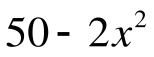 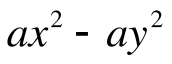 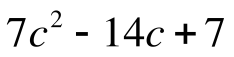 г) .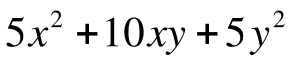 А2. Представьте в виде произведения:а) ; б) 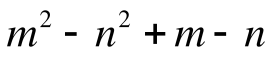 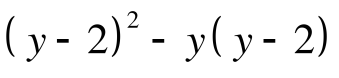 А3. Чему равно , если 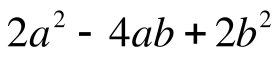 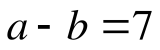 В1. Вычислите: .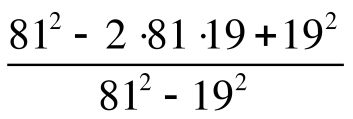  А1. Разложите на множители:а) ; б) ; в) ;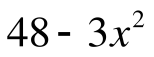 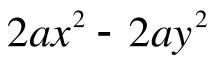 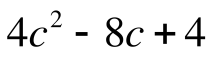 г) .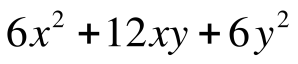 А2. Представьте в виде произведения:а) ; б) 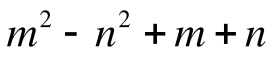 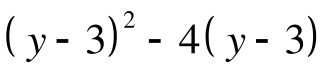 А3. Чему равно , если 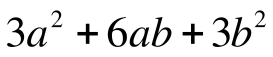 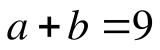 В1. Вычислите: .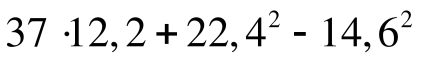  (фото выполненного задания выслать на электронную почту) до 16.00klass72020rlass@yandex.ru3.Геометрия Тема: Построение треугольника по трем элементам https://resh.edu.ru/subject/lesson/7305/main/250159/Выполни тренировочные задания 1-6https://resh.edu.ru/subject/lesson/7305/train/250165/ Выполни тренировочные задания 7-14https://resh.edu.ru/subject/lesson/7305/train/250165/фото результата  прислать на электронный адрес до 16.00klass72020rlass@yandex.ru4.Английский язык «Какое у тебя хобби» стр.147 упр.1(1) (перевод)(фото выполненного задания выслать на электронную почту)ДО 20.00 Грамматика                                        стр. 193klass72020rlass@yandex.ru5 БиологияЗначение птиц.П.27Ответить на тесты в конце темы «Птицы» (фото выполненного задания выслать на электронную почту)до 16.00klass72020rlass@yandex.ru6 ТехнологияИсточники и каналы получения информации. https://resh.edu.ru/subject/lesson/3292/start/https://resh.edu.ru/subject/lesson/3292/start/трен.зад.1-3(фото выполненного задания выслать на электронную почту)до 19.00klass72020rlass@yandex.ruПредметТема урокаД/зe-mail1.Литература Б.Л.Пастернак. Стихи. https://yandex.ru/video/preview/?filmId=15366539524072100583&text=Б.Л.Пастернак.%20Стихи.%20видеоурок%207%20класс&path=wizard&parent-reqid=1585215233215211-219945545734723020600208-vla1-1668&redircnt=1585215259.1Стр.144,стих-е выр-но читать.(найти тропы) (фото выполненного задания выслать на электронную почту)до 19.00klass72020rlass@yandex.ru2.ГеографияБразилия. https://interneturok.ru/lesson/geografy/7-klass/juzhnaja-amerika/braziliya?block=contentПрактическая работа.Комплексная характеристика реки. 1.Река Амазонка находится на материке ___  в ___ части.2. Река берёт начало ____________.3. Река течёт с ____ на ____ ; относится к бассейну _______ океана. 4.Крупными притоками являются _______ . 5.Река имеет ____  течение, так как протекает по _________ . 6.Питание реки  _______. 7.Река замерзает ____  , разливается _______ , мелеет ________ . 8.Человек в хозяйственной деятельности использует реку для: __________ .§ 50, оформить практическую работу в тетради. (фото выполненного задания выслать на электронную почту) до 16.00klass72020rlass@yandex.ru3.Алгебра Тема: Применение различных способов для разложения на множители 1. Разложите на множители:
1) a3 + 8b3; 3) −5m2 + 10mn − 5n2;2) x2y− 36y3; 4) 4ab − 28b + 8a − 56; 5) a4 − 81.2. Упростите выражение a(a + 2)(a − 2) − (a − 3)(a2 + 3a + 9).3. Разложите на множители:
1) x − 3y + x2 − 9y2; 3) ab5 − b5 − ab3 + b3;
2) 9m2 + 6mn + n2 − 25; 4) 1 − x2 + 10xy − 25y2.4. Решите уравнение:
1) 3x3 − 12x = 0; 2) 49x3 + 14x2 + x = 0; 3) x3 − 5x2 − x + 5 = 0.5. Докажите, что значение выражения 36 + 53 делится нацело на 14.
6. Известно, что a − b = 6, ab = 5. Найдите значение выражения (a + b)2.(фото выполненного задания выслать на электронную почту) до 16.00 (фото выполненного задания выслать на электронную почту)1. Разложите на множители:
1) 27x3 − y3; 3) −3x2 − 12x − 12;
2) 25a3 − ab2; 4) 3ab − 15a + 12b − 60; 5) a4 − 625.2. Упростите выражение x(x − 1)(x + 1) − (x − 2)(x2 + 2x + 4).3.Разложите на множители:
1) 7m − n + 49m2 − n2; 3) xy4 − 2y4 – xy + 2y;
2) 4x2 − 4xy + y2 − 16; 4) 9 − x2 − 2xy − y2.4. Решите уравнение:
1) 5x3 − 5x = 0; 2) 64x3 − 16x2 + x = 0; 3) x3 − 3x2 − 4x + 12 = 0.5. Докажите, что значение выражения 46 − 73 делится нацело на 9.6. Известно, что a + b = 4, ab = −6. Найдите значение выражения (a − b)2.klass72020rlass@yandex.ru4.Английский язык «Что ты собираешься делать в выходные» стр.150 упр.1 (2) перевод Стр.151 упр.1 (3)(фото выполненного задания выслать на электронную почту)ДО 20.00klass72020rlass@yandex.ru5 Физ-раФутбол. Удар по мячу серединой подъема. https://resh.edu.ru/subject/lesson/3201/main/https://resh.edu.ru/subject/lesson/3201/main/(фото выполненного задания выслать на электронную почту)до 19.00klass72020rlass@yandex.ru6 ТехнологияМетод наблюдения в получении информации. https://resh.edu.ru/subject/lesson/3291/start/https://resh.edu.ru/subject/lesson/3291/start/трен.зад.1-4(фото выполненного задания выслать на электронную почту)до 19.00klass72020rlass@yandex.ru